Об утверждении Положения о порядке компенсации расходов лиц, понесших фактические расходы на оснащение индивидуальными приборами учета жилых и нежилых помещений, находящихся в собственности Верхнесалдинского городского округаВо исполнение  федеральных законов от 23 ноября 2009 года № 261-ФЗ                        «Об энергосбережении и повышении энергетической эффективности и о внесении изменений в отдельные законодательные акты Российской Федерации»,                                   от 6 октября 2003 года № 131-ФЗ «Об общих принципах организации местного самоуправления в Российской Федерации», в целях реализации муниципальной программы «Развитие жилищно-коммунального хозяйства и повышение энергетической эффективности Верхнесалдинского городского округа до 2021 года», утвержденной постановлением  администрации  Верхнесалдинского  городского округа от 26.09.2014 № 3001 «Об утверждении муниципальной программы «Развитие жилищно-коммунального хозяйства и повышение энергетической эффективности Верхнесалдинского городского округа до 2021 года» (в редакции  от 13.03.2019          № 925), ПОСТАНОВЛЯЮ: 1. Утвердить Положение о порядке компенсации расходов лиц, понесших фактические расходы на оснащение индивидуальными приборами учета жилых и нежилых помещений, находящихся в собственности Верхнесалдинского городского округа (прилагается).2. Настоящее постановление вступает в силу с момента официального опубликования.3.	Настоящее постановление опубликовать в официальном печатном издании «Салдинская газета» и разместить на официальном сайте Верхнесалдинского городского округа http://www.v-salda.ru.4.	Контроль за исполнением настоящего постановления возложить на заместителя главы администрации по жилищно-коммунальному хозяйству, энергетике и транспорту В.В. Соловьева.И.о. главы Верхнесалдинского городского округа                                   И.В. КолпаковаПОЛОЖЕНИЕ о порядке компенсации расходов лиц, понесших фактические расходы, на оснащение индивидуальными приборами учета жилых и нежилых помещений, находящихся в собственности Верхнесалдинского городского округаРаздел 1. ОБЩИЕ ПОЛОЖЕНИЯ1. Настоящее Положение о порядке компенсации расходов лиц, понесших фактические расходы на оснащение индивидуальными приборами учета жилых и нежилых помещений, находящихся в собственности Верхнесалдинского городского округа (далее - положение) разработано в  целях реализации мероприятий, предусмотренных Федеральным законом от 23 ноября              2009 года № 261-ФЗ «Об энергосбережении и о повышении энергетической эффективности, и о внесении изменений в отдельные законодательные акты Российской Федерации», возмещения расходов на приобретение и установку индивидуальных приборов учета электрической энергии, холодной и горячей воды, в соответствии с Бюджетным кодексом Российской Федерации,              статьей 16 Федерального закона от 6 октября 2003 года № 131-ФЗ «Об общих принципах организации местного самоуправления в Российской Федерации», Уставом Верхнесалдинского городского округа. 2. Настоящее положение определяет порядок предоставления компенсации расходов, связанных с оснащением индивидуальными приборами учета воды и электрической энергии (далее - приборы учета) муниципальных жилых и нежилых помещений Верхнесалдинского городского округа. 3. Право на получение компенсации расходов, связанных с оснащением приборами учета муниципальных жилых и нежилых помещений (далее – компенсационные выплаты) имеют граждане и юридические лица, понесшие фактические расходы на установку приборов учета в муниципальных помещениях Верхнесалдинского городского округа (далее - заявители).4. Компенсационные выплаты за оснащение индивидуальными приборами учета муниципальных жилых и нежилых помещений (далее - помещения) предоставляются заявителям при следующих условиях:1) приборы учета соответствуют требованиям законодательства Российской Федерации об обеспечении единства измерений;2) приборы учета установлены в соответствии с действующим законодательством и при наличии технической возможности, определяемой в соответствии с приказом Министерства регионального развития Российской Федерации от 29.12.2011 № 627 «Об утверждении критериев наличия (отсутствия) технической возможности установки индивидуального, общего (квартирного), коллективного (общедомового) приборов учета»;3) приборы учета были введены в эксплуатацию после 01 декабря          2009 года.5. Компенсационные выплаты за установку приборов учета в одном  помещении предоставляются однократно.6. Компенсационные выплаты предоставляются заявителям в размере фактических расходов на приобретение и установку приборов учета,  но не могут превышать нормативы компенсационных выплат. Размер нормативов компенсационных выплат устанавливается постановлением администрации Верхнесалдинского городского округа.7. Организацией, уполномоченной на предоставление компенсационных выплат, является администрация Верхнесалдинского городского округа в лице отдела по жилищно-коммунальному хозяйству администрации Верхнесалдинского городского округа (далее - отдел).8. Организацией, уполномоченной на прием документов от заявителей для предоставления компенсационных выплат (далее - уполномоченная организация), является: муниципальное унитарное предприятие «Городское управление жилищно – коммунального хозяйства». Раздел 2. ПОРЯДОК, СРОКИ И КРИТЕРИИ ОТБОРА ДЛЯ              ПРЕДОСТАВЛЕНИЯ КОМПЕНСАЦИИ9. Для получения компенсационных выплат заявитель непосредственно, либо через законного представителя или представителя по доверенности представляет в уполномоченную организацию заявление по форме согласно приложению № 1 к настоящему положению, с приложением следующих документов:1) документ, удостоверяющий личность заявителя;2) документ, удостоверяющий личность и полномочия законного представителя или представителя по доверенности (в случае, если заявление предоставляется лицом, не являющимся нанимателем жилых помещений муниципального жилищного фонда Верхнесалдинского городского округа);3) документ, подтверждающий право заявителя на пользование помещением на момент подачи заявления: договор социального найма жилого помещения, договор найма служебного жилого помещения, договор найма жилого помещения маневренного фонда, договор найма жилого помещения фонда коммерческого использования, ордер на жилое помещение и договор найма жилого помещения, договор аренды, безвозмездного пользования;4) документы, подтверждающие приобретение и оплату приборов учета и комплектующих, необходимых для установки приборов учета: кассовые чеки, или платежные поручения, или документы, оформленные на бланке строгой отчетности, приравненные к кассовому чеку, предназначенные для осуществления наличных денежных расчетов без применения контрольно-кассовой техники, или чеки, подтверждающие банковскую операцию по оплате услуг заявителя (при отсутствии у лица, обратившегося за компенсационной выплатой, платежных документов на установку приборов учета, отдел возмещает расходы в пределах стоимости приборов учета);5) документы, подтверждающие выполнение и оплату работ по установке приборов учета: договор на выполнение работ по установке приборов учета, акты выполненных работ, кассовые чеки, или платежные поручения, или документы, оформленные на бланке строгой отчетности, приравненные к кассовому чеку, предназначенные для осуществления наличных денежных расчетов без применения контрольно-кассовой техники, или чеки, подтверждающие банковскую операцию по оплате услуг заявителя;6) паспорта приборов учета;7) акты ввода в эксплуатацию приборов учета (с приложением схемы внутреннего водопровода в случае установки приборов учета на воду);8) документ, подтверждающий, что расчет размера платы за соответствующий вид коммунальной услуги осуществляется исходя из показаний введенного в эксплуатацию прибора учета (справка от организации, осуществляющей управление многоквартирным домом);9) сведения о реквизитах банковского счета, открытого заявителем в кредитных организациях (выписка из банка, договор).Представляются копии документов с предъявлением подлинников, либо нотариально заверенные копии, за исключением документов, указанных в подпунктах 8-9 настоящего пункта, предоставляемых в виде подлинника.10. В случае если заявитель фактически понес затраты только на приобретение либо только на установку приборов учета в помещении, предоставляются документы, подтверждающие фактические затраты заявителя.11. Заявитель несет ответственность за достоверность представленных документов.12. На основании полученных документов уполномоченная организация формирует в отношении каждого заявителя персональное дело.13. Компенсационные выплаты за установку приборов учета производятся в пределах средств, предусмотренных в бюджете Верхнесалдинского городского округа на финансирование указанных мероприятий.14. Уполномоченная организация ежемесячно к 20 числу текущего месяца направляет в отдел сформированное на основании полученных документов и сведений, указанных в пункте 9 настоящего положения, персональное дело каждого заявителя.15. Отдел, после получения документов и сведений от уполномоченной организации, в течение трех рабочих дней производит проверку таких документов и готовит проект решения о предоставлении, либо об отказе предоставления компенсационных выплат. 16. Отдел направляет заявителю уведомление (приложение № 2 к настоящему положению) о принятом решении в течение  трех рабочих дней со дня принятия решения о предоставлении либо об отказе в предоставлении компенсационных выплат.17. Компенсационные выплаты перечисляются заявителю в течение           15 рабочих дней со дня направления заявителю уведомления о предоставлении компенсации.18. Основаниями для отказа в компенсационных выплатах являются:1) неполные и (или) недостоверные сведения и (или) неполный пакет документов, представленный заявителем;2) приборы учета введены в эксплуатацию до 01 декабря 2009 года;3) помещение, в котором установлены приборы учета, не относится к муниципальным  помещениям;4) компенсационные выплаты за установку приборов учета в данном помещении были предоставлены заявителю ранее;5) по результатам выборочной проверки в помещении заявителя отсутствуют установленные и введенные в эксплуатацию приборы учета;6) не имеется возможности провести проверку наличия установленных и введенных в эксплуатацию приборов учета в помещении ввиду отсутствия заявителя в согласованные с ним дату и время (дата и время проведения проверки согласовывается с заявителем не более двух раз);7) в ходе рассмотрения документов установлено, что у приборов учета истекли сроки эксплуатации, предусмотренные паспортом прибора учета, или межповерочный интервал (в случае отсутствия документов о поверке прибора учета).Раздел 3. ФОРМЫ И ПОРЯДОК КОНТРОЛЯЗА ПРЕДОСТАВЛЕНИЕМ КОМПЕНСАЦИИ19. Контроль за предоставлением заявителям компенсационных выплат осуществляет заместитель главы администрации по вопросам жилищно – коммунального хозяйства, энергетике и транспорту   посредством проведения проверок персональных дел заявителей. 20. В случае выявления нарушения условий настоящего положения по требованию администрации Верхнесалдинского городского округа бюджетные средства, предоставленные в виде компенсационных выплат, подлежат возврату заявителем в бюджет Верхнесалдинского городского округа в течение 10 (десяти) дней с момента предъявления требования.21. При отказе от добровольного возврата указанные средства взыскиваются в судебном порядке в соответствии с законодательством Российской Федерации.ЗАЯВЛЕНИЕ1. Прошу компенсировать затраты, связанные с приобретением и/или установкой в муниципальном помещении Верхнесалдинского городского округа по адресу:________________________________________________________________________________________________________________________________________________________________следующих приборов учета:в связи с:    ┌───┐    │        │ первичной установкой прибора учета;    └───┘    ┌───┐    │        │ заменой прибора учета по причине выхода старого прибора из строя;    └───┘    ┌───┐    │        │ заменой  прибора  учета по причине несоответствия старого прибора    └───┘ требованиям действующего законодательства. Банковские реквизиты для перечисления компенсационных выплат заполняются в прилагаемой ниже таблице          2. Подтверждаю:1) что я ознакомлен с возможным отказом предоставления компенсационных выплат за установку индивидуальных приборов учета в муниципальном жилищном фонде Верхнесалдинского городского округа, в случаях, указанных в пункте 18 Положения;2) согласие на осуществление отделом проверок, по факту наличия установленных и введенных в эксплуатацию Приборов учета, установленных по адресу, указанному в пункте 1 настоящего заявления;3) возможность согласования со мной даты и времени проведения проверки по телефону ___________________________________________________________________________________.3. Даю согласие на использование и обработку моих персональных данных по существующим технологиям обработки документов с целью компенсации расходов, связанных с установкой приборов учета, в следующем объеме:1) фамилия, имя, отчество;2) дата рождения;3) адрес места жительства;4) серия, номер и дата выдачи паспорта, наименование выдавшего паспорт органа (иного документа, удостоверяющего личность);5) информация о назначенных и выплаченных суммах компенсации расходов;6) номер счета по вкладу (номер счета банковской карты).Согласие действует с момента подписания данного заявления бессрочно.Согласен на следующие действия по обработке персональных данных: сбор, систематизацию, накопление, хранение, уточнение (обновление, изменение), использование, передачу, удаление, уничтожение.Отзыв настоящего согласия в случаях, предусмотренных Федеральным законом от 27 июля 2006 года № 152-ФЗ «О персональных данных», осуществляется на основании моего заявления.4. В целях подтверждения соответствия заявления требованиям, установленным пунктом 9 положения, прилагаю следующие документы:1) документ, удостоверяющий личность заявителя;2) документ, удостоверяющий личность и полномочия законного представителя или представителя по доверенности (в случае, если заявление предоставляется лицом, не являющимся нанимателем помещений муниципального жилищного фонда Верхнесалдинского городского округа);3) документ, подтверждающий право заявителя на пользование помещением на момент подачи заявления: договор социального найма жилого помещения, договор специализированного найма служебного жилого помещения, договор найма жилого помещения маневренного фонда, договор найма жилого помещения фонда коммерческого использования, ордер на жилое помещение и договор найма жилого помещения, договор аренды, безвозмездного пользования (нужное подчеркнуть);4) документ, подтверждающий приобретение и оплату приборов учета и комплектующих, необходимых для установки приборов учета: кассовые чеки или платежные поручения, или документы, оформленные на бланке строгой отчетности, приравненные к кассовому чеку, предназначенные для осуществления наличных денежных расчетов без применения контрольно-кассовой техники, или чеки, подтверждающие банковскую операцию по оплате услуг заявителя (нужное подчеркнуть);5) документ, подтверждающий выполнение и оплату работ по установке приборов учета: договор на выполнение работ по установке приборов учета, акты выполненных работ, кассовые чеки или платежные поручения, или документы, оформленные на бланке строгой отчетности, приравненные к кассовому чеку, предназначенные для осуществления наличных денежных расчетов без применения контрольно-кассовой техники, или чеки, подтверждающие банковскую операцию по оплате услуг заявителя (нужное подчеркнуть);6) паспорта прибора(ов) учета;7) акты ввода в эксплуатацию приборов учета (с приложением схемы внутреннего водопровода в случае установки приборов учета на воду);8) сведения о реквизитах банковского счета, открытого заявителем в кредитных организациях (выписка из банка, договор);9) документ, подтверждающий, что расчет размера платы за соответствующий вид коммунальной услуги осуществляется исходя из показаний введенного в эксплуатацию прибора учета (справка от организации, осуществляющей управление многоквартирным домом).Документы, прилагаемые в подпунктах 1 - 7 пункта 4 заявления, представляются в виде копии документов с одновременным предоставлением оригиналов документов, для сверки копий, либо в заверенном виде в соответствии с действующим законодательством Российской Федерации.    Всего приложено документов на ________________________ листах.  ____________________/___________________________________/                       (подпись)               Фамилия, имя, отчество                                               Дата ___________________УВЕДОМЛЕНИЕО ПРЕДОСТАВЛЕНИИ ИЛИ ОБ ОТКАЗЕПРЕДОСТАВЛЕНИЯ КОМПЕНСАЦИОННЫХ ВЫПЛАТУважаемый (ая) ____________________________!Уведомляем Вас, что на основании Вашего заявления было сформировано и рассмотрено дело на предмет предоставления или отказа предоставления компенсационных выплат, связанных с оснащением индивидуальными приборами учета жилых и нежилых помещений, находящихся в собственности Верхнесалдинского городского округа следующих прибора (ов) учета:Рассмотрены следующие документы:  Установлено:    ┌──┐    │      │ представленные  заявителем  документы  для  компенсационных выплат    └──┘ соответствуют требованиям положения о порядке компенсации расходов лиц, понесших фактические расходы на оснащение индивидуальными приборами учета жилых и нежилых помещений, находящихся в собственности Верхнесалдинского городского округа,утвержденным постановлением администрацииВерхнесалдинского   округа  от ___________ № ______, и подлежат компенсационным выплатам в размере:    ┌──┐    │      │ представленные  заявителем  документы  для компенсационных  выплат    └──┘ НЕ соответствуют  требованиям  положения  о порядке компенсации расходов лиц, понесших фактические расходы на оснащение индивидуальными приборами учета жилых и нежилых помещений, находящихся в собственности Верхнесалдинского городского округа,утвержденным постановлением администрации Верхнесалдинского округа от ___________ № ______,и НЕ подлежат компенсационным выплатам. Заместитель главы администрации по жилищно-коммунальному хозяйству, энергетике и транспорту                                   ___________________             ______________________________                                                                                       (подпись)                                        Ф.И.О.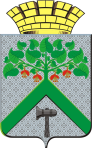 АДМИНИСТРАЦИЯВЕРХНЕСАЛДИНСКОГО  ГОРОДСКОГО  ОКРУГАПОСТАНОВЛЕНИЕАДМИНИСТРАЦИЯВЕРХНЕСАЛДИНСКОГО  ГОРОДСКОГО  ОКРУГАПОСТАНОВЛЕНИЕАДМИНИСТРАЦИЯВЕРХНЕСАЛДИНСКОГО  ГОРОДСКОГО  ОКРУГАПОСТАНОВЛЕНИЕОт ____ № ___г. Верхняя СалдаПриложение № 1к Положению  о порядке компенсации расходов лиц, понесших фактические расходы на оснащение индивидуальными приборами учета жилых и нежилых помещений, находящихся в собственности Верхнесалдинского городского округаЗаместителю глав администрациипо жилищно – коммунальному хозяйству, энергетике и транспорту___________________________________от __________________________________,______________________________________________________________________                           (фамилия, имя, отчество)проживающего по адресу:______________________________________________________________________ул. __________________ д. __ кв. __паспорт ___________________________выдан _____________________________телефон ___________________________НаименованиеКоличество, шт.Стоимость прибора учета и комплектующих, предусмотренных паспортом прибора учета, руб.Стоимость установки, руб.Всего, руб.Прибор учета холодной водыПрибор учета горячей водыПрибор учета электрической энергииФамилия, имя, отчество или наименование владельца счетаФамилия, имя, отчество или наименование владельца счетаФамилия, имя, отчество или наименование владельца счетаНомер счета1234567891011121314151617181920Номер счетаНаименование банкаИНН/КППр/ск/сБИКПриложение № 2к Положению о порядке компенсации расходов лиц, понесших фактические расходы на оснащение индивидуальными приборами учета жилых и нежилых помещений, находящихся в собственности Верхнесалдинского городского округаФ.И.О.,проживающему по адресу:__________________________________________________________________ул. _________________ д. ____ кв. ___телефон _________________________НаименованиеКоличество, шт.Прибор учета холодной водыПрибор учета горячей водыПрибор учета электрической энергии№п/пПеречень документов, необходимых для предоставления компенсационных выплат                              Наличие    документов(да/нет)Наличие    документов(да/нет)1.копия документа, подтверждающего право заявителя   на пользование помещением на момент подачи   заявления: договор социального найма жилого помещения, договор найма служебного жилого помещения, договор найма  жилого помещения маневренного фонда, договор найма  жилого помещения фонда коммерческого использования, ордер на жилое помещение и договор найма  жилого помещения, договор аренды, безвозмездного пользования                                    2.копии документов, подтверждающих приобретение и оплату приборов учета и комплектующих, необходимых  для установки приборов учета: кассовые чеки  или платежные поручения, или документы, оформленные  на бланке строгой отчетности, приравненные  к кассовому чеку, предназначенные для осуществления наличных денежных расчетов без применения          контрольно-кассовой техники, или чеки, подтверждающие банковскую операцию по оплате  услуг заявителя                                     3.копии документов, подтверждающих приобретение и оплату приборов учета и комплектующих, необходимых для установки приборов учета: кассовые чеки  или платежные поручения, или документы, оформленные на бланке строгой отчетности, приравненные  к кассовому чеку, предназначенные для осуществления наличных денежных расчетов без применения  контрольно-кассовой техники, или чеки,  подтверждающие банковскую операцию по оплате услуг заявителя                                     4.копии документов, подтверждающих выполнение  и оплату работ по установке приборов учета:   договор на выполнение работ по установке приборов   учета, акты выполненных работ, кассовые чеки или платежные поручения,  или документы, оформленные  на бланке строгой отчетности, приравненные          к кассовому чеку, предназначенные для осуществления наличных денежных расчетов без применения контрольно-кассовой техники, или чеки, подтверждающие банковскую операцию по оплате услуг  заявителя                                           5.копии паспортов прибора (ов) учета                   6.копии актов ввода прибора (ов) учета в эксплуатацию  7.документ, подтверждающий, что расчет размера платы  за соответствующий вид коммунальной услуги  осуществляется исходя из введенного в эксплуатацию прибора учета (справка от организации, управление многоквартирным домом)8.сведения о реквизитах банковского счета,  открытого заявителем в кредитных организациях (первая страница сберегательной книжки, выписка из банка, договор)                          НаименованиеСумма, возмещаемая за счет средств местного бюджета, руб.Прибор учета холодной водыПрибор учета горячей водыПрибор учета электрической энергии